附件2：温馨提示1、火车北站距四川花园宾馆6公里，最短18分钟车程（火车站—人民北路—顺城大街—宾馆）2、双流机场距四川花园宾馆19公里，最短30分钟车程（机场—机场高速公路—人民南路—宾馆）3、昭觉寺汽车站距四川花园宾馆8公里，最短20分钟车程（昭觉寺—府青路—红星路—宾馆）四川花园宾馆（成都市锦江区走马街47号）周边示意图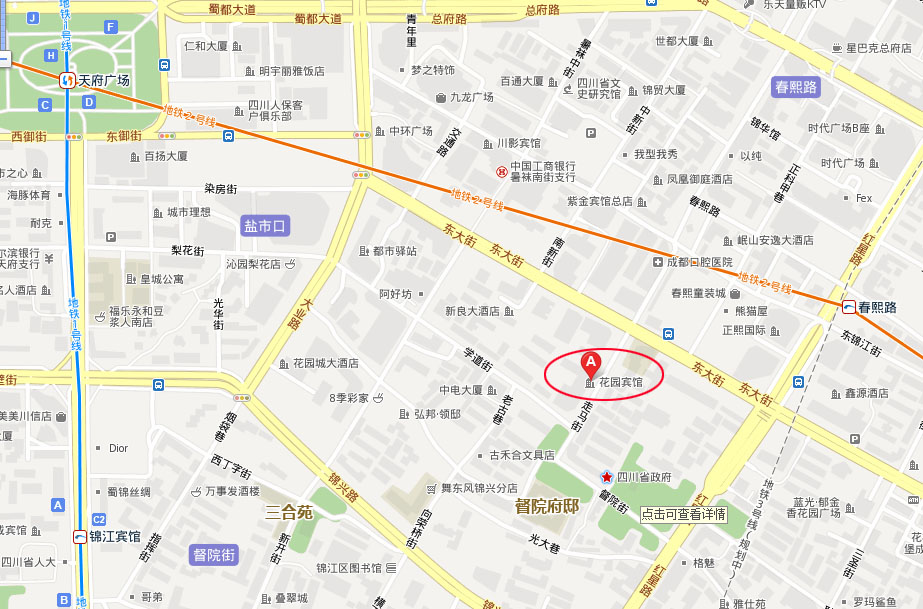 2015-2016年度西南科技大学高等教育自学考试研讨会            助学中心参会人员回执2015-2016年度西南科技大学高等教育自学考试研讨会            助学中心参会人员回执2015-2016年度西南科技大学高等教育自学考试研讨会            助学中心参会人员回执2015-2016年度西南科技大学高等教育自学考试研讨会            助学中心参会人员回执2015-2016年度西南科技大学高等教育自学考试研讨会            助学中心参会人员回执2015-2016年度西南科技大学高等教育自学考试研讨会            助学中心参会人员回执                                                             2016年9月    日                                                             2016年9月    日                                                             2016年9月    日                                                             2016年9月    日                                                             2016年9月    日                                                             2016年9月    日姓名性别职务身份证号码（请务必填写）手机是否住宿注：每个单位规定参会人员2名，若超出参会人数限额，则超出人员在报到时按300元/人交纳会务费。注：每个单位规定参会人员2名，若超出参会人数限额，则超出人员在报到时按300元/人交纳会务费。注：每个单位规定参会人员2名，若超出参会人数限额，则超出人员在报到时按300元/人交纳会务费。注：每个单位规定参会人员2名，若超出参会人数限额，则超出人员在报到时按300元/人交纳会务费。注：每个单位规定参会人员2名，若超出参会人数限额，则超出人员在报到时按300元/人交纳会务费。注：每个单位规定参会人员2名，若超出参会人数限额，则超出人员在报到时按300元/人交纳会务费。